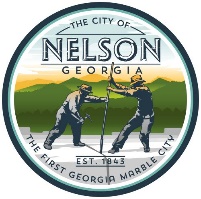 City of NelsonCouncil Meeting MinutesOctober 4, 2021 @ 7:00pmNelson City HallCall to OrderMayor Sylvia Green called the meeting to order at 7:00 pm.	AttendanceThe following persons were present: Mayor Sylvia Green, Councilman James Queen, Councilman David Hamby, Councilman Nathan Hamby, Councilwoman Martha Tipton, Councilwoman Susan Johnston, Clerk Kelsey Riehl and Attorney Audrey Conley.InvocationMr. Stephen Johnston led the invocation.Pledge of AllegianceMr. James Queen led the Pledge of Allegiance.Agenda ApprovalMayor Green asked to have the agenda amended by adding 9b Security Cameras & 9c Asbestos Abatement since the estimates came in after the agenda was printed and sent out. Mrs. Susan Johnston made a motion to approve the Agenda as amended, seconded by Mr. James Queen, All in favor, Vote unanimous…       5.  Public Appearance	Mrs. Phyllis Jones sent a letter via email requesting the Council adopt an ordinance 	regarding the length of time trash cans can stay out.       6. Introduction of Candidates for November 2, 2021 Election	Mrs. Susan Johnston – announced she was withdrawing as a candidate	Mr. Michael Brown	Mr. William Taylor	Mr. James Queen7.  Approval of Minutesa. September 13, 2021- Mrs. Martha Tipton made a motion to approve the minutes, seconded by Mr. Nathan Hamby, All in favor, Vote unanimous…8.  Department Reports	a. Police Report - Lt. Darrin Downey, Cherokee County Sheriff’s Dept., reported there 	were 6 calls for service on the Cherokee side.	b. Mayor’s Report – Mayor Green stated she has a meeting scheduled with the 	Engineer, Mr. Barry Holbert, on Monday to discuss the drainage issues on Blue Ridge 	Ave. She stated she is working on the committee for the grant funds and would like 	input from the Council on who they would like to see appointed to the committee to 	oversee the grant, there will be more discussion on this topic during the work session on 	Oct. 21. She stated she is working with Ms. Horton with the GMA to try to schedule a 	zoom call about SPLOST funds that would be open to the public.	c. Finance Report – Mrs. Kelsey Riehl went over the current bank balances.      9.  Unfinished Business	a. Capital Improvement Plan – The Mayor and Council discussed the plan, Mr. Nathan 	Hamby had some concerns about items that were not in the CIP. Mayor Green stated 	that the work session on Oct. 21 would address those items since it is a working 	document. Mrs. Susan Johnston made a motion to approve the CIP, seconded by Mr. 		James Queen, Mrs. Martha Tipton and Mr. David Hamby were in favor, Mr. Nathan 	Hamby was opposed.	Mrs. Susan Johnston made a motion to approve the CIP budget for 2022, seconded by 	Mr. James Queen, Mrs. Martha Tipton and Mr. David Hamby were in favor, Mr. Nathan 	Hamby was opposed.	b.  Security Cameras -Mrs. Kelsey Riehl stated the revised estimate for the security 	cameras just came in, it had increased a good bit since the original estimate and since 	the community building and police building were coming down revisions were required 	for those areas since those buildings house some of the equipment. The estimate was 	broken into 2 different estimates, one for the majority of the cameras and one for the 	area around the dumpsters. The first estimate is for $13,013.21, the second is for 	$8,620.54 and is for solar panels, a pole, cameras, etc. The Council and Mayor discussed 	the estimates. Mr. Nathan Hamby made a motion to approve the $13,013.21 and to 	wait on the second estimate until the building is down to check for alternate options, 	seconded by Mrs. Martha Tipton, All in favor, Vote unanimous…	c.  Asbestos Abatement – Mrs. Kelsey Riehl stated the City has received 2 estimates for 	the abatement, a third company has been contacted but has not given a date for when 	they would be able to come out. The estimates are A1A for $11,104.76 and ICG for 	$9,678.80. The Council and Mayor discussed. Mr. James Queen made a motion to 	approve the estimate from ICG for $9,678.80, seconded by Mr. David Hamby, All in 	favor, Vote unanimous…     10. New Business	a.  Resolution to Dispose of the Water Tower – Mrs. Kelsey Riehl stated the Marble Co 	has given the ROW for the Kennesaw Ave. Drainage project in order to have the utility 	poles moved and saved the city $60,000, the City also needs an additional ROW from 	the Marble Co for the drainage project for the west side of Kennesaw Ave. in order to 	complete the project. The Marble Co. is currently using the water tower and it is of no 	use to the City and is in fact a liability since the City is responsible for it. Mayor Green 	stated the Marble Co originally owned the parcel and gave it to the City for a water 	dept. when the City made an agreement with Cherokee Co to handle the water dept. 	the parcel was given to them, after the new tower was built, the parcel was given back 	to the City. This agreement is only giving the Pickens portion of the parcel containing the 	water tower to the Marble Co in exchange for the ROW easements for the drainage 	project. The City will keep the Cherokee portion of the parcel which contains the 	basketball court and the parking lot used by the church. Mr. James Queen made a 	motion to approve the Resolution to dispose of the water tower, seconded by Mr. David 	Hamby, All in favor, Vote unanimous… 	b.  Appointment of a new City Judge – Mrs. Kelsey Riehl stated the City Magistrate 	Judge, Richard Jones, had to resign due to a conflict of interest with his new 	appointment. He stated he enjoyed working for the City and recommended Darrell 	Caudill to be appointed as the new Magistrate Judge, Atty. Jeff Rusbridge has spoken 	with him and confirmed that he is willing to accept the position. Mr. James Queen made 	a motion to appoint Mr. Darrell Caudill as the new City Magistrate Judge, seconded by 	Mr. David Hamby, All in favor, Vote unanimous…     11.  Executive Session – Personnel	Mr. James Queen made a motion to enter into executive session, seconded by Mr. David 	Hamby, All in favor, Vote unanimous…	Mr. David Hamby made a motion to end executive session, seconded by Mr. Nathan 	Hamby, All in favor, Vote unanimous…	Mr. David Hamby made a motion to enter into an agreement with Mrs. Glenda 	Chapman for storage of the Sanitation truck, seconded by Mr. James Queen, All in favor, 	Vote unanimous…	     12.  Adjourn	Mr. David Hamby made a motion to adjourn the meeting, seconded by Mrs. Martha 	Tipton, All in favor, Vote unanimous…	Mayor Sylvia Green adjourned the meeting at 8:40Minutes submitted by Kelsey RiehlMinutes approved by ________________________